О внесении изменений в постановление от 19.07.2017 № 634	Во исполнение распоряжения администрации города Канска от 29.12.2017 г. № 757 «Об утверждении перечня культурно-массовых мероприятий, проводимых в 2017 году в рамках исполнения муниципального задания МБУК «ГДК г. Канска», на основании пункта 12 календарного плана культурно-массовых мероприятий на 2017 год, утвержденного приказом Отдела культуры администрации г. Канска от 09.01.2017 № 01-ОД «Об утверждении календарного плана культурно-массовых мероприятий на 2017 год», распоряжения администрации города Канска от 10.05.2017 г. № 218 «Об утверждении состава рабочей группы и плана работы по подготовке, организации общегородского мероприятия «День города» в 2017 году», руководствуясь статьями 30, 35 Устава города Канска, ПОСТАНОВЛЯЮ: Внести изменения в постановление администрации города Канска от 19.07.2017 № 634 «О проведении общегородского мероприятия «День города» в 2017 году»:Пункт 8 постановления изложить в новой редакции: « 8. 	Исполняющему обязанности начальника Отдела культуры администрации г. Канска (Ю.А. Ломова):- уведомить и рекомендовать обеспечить охрану общественного порядка и общественной безопасности в местах проведения мероприятий МО МВД России «Канский» (Н.В. Банин) совместно с ОП «Бастион – Канск» (Г.Ф. Башкиров), ЧОП «Бастион» (Ф.В. Вершанский), ЧОП «Казачий разъезд» (А.А. Титов), ЧОП «Витязь» – (А.И. Обухов), ЧОП «Охрана – Сервис» – (С.Л. Концевой), ЧОП «Застава» – (О.С. Гилев), ЧОП «Титан» – (Е.В. Троицкий);- уведомить о проведении мероприятий отдел г. Канска управления ФСБ России по Красноярскому краю (И.Н. Тимков), МКУ «Управление по делам ГО и ЧС администрации г. Канска» (В.И. Орлов);- уведомить о проведении мероприятий, рекомендовать организовать медицинское обслуживание участников мероприятия и населения в местах проведения мероприятий, дежурство скорой помощи (врача) во время проведения мероприятий КГБУЗ «Канская межрайонная больница» (В.А. Шиповалов);- уведомить и организовать обеспечение пожарной безопасности при проведении праздничных мероприятий ФГКУ «10 отряд ФПС по Красноярскому краю» (А.В. Кравцов).».Утвердить схему расположения площадок на площади им. Н.И. Коростелева (Приложение № 4) в новой редакции согласно приложения № 1 к постановлению.Пункты 9,10,11,12,14 постановления считать пунктами 9,10,11,12,13.Ведущему специалисту Отдела культуры администрации г. Канска (Н.А. Велищенко) разместить данное постановление на официальном сайте муниципального образования город Канск в сети Интернет, в газете «Канский вестник».Контроль за исполнением настоящего постановления оставляю за собой.4. Постановление вступает в силу со дня подписания.Глава города Канска                                                                                  Н.Н. КачанЗаместитель главы города по социальной политике                                                                                                  Н.И. Князева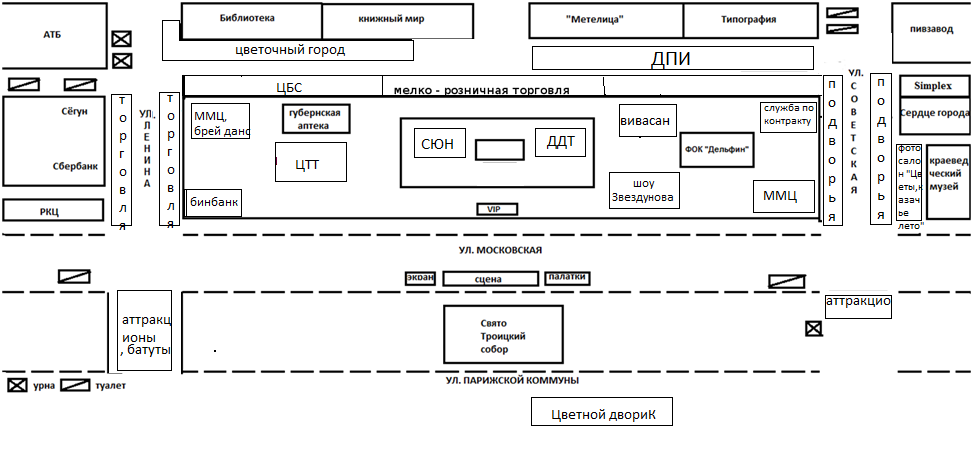 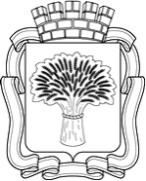 Российская ФедерацияАдминистрация города Канска
Красноярского краяПОСТАНОВЛЕНИЕРоссийская ФедерацияАдминистрация города Канска
Красноярского краяПОСТАНОВЛЕНИЕРоссийская ФедерацияАдминистрация города Канска
Красноярского краяПОСТАНОВЛЕНИЕРоссийская ФедерацияАдминистрация города Канска
Красноярского краяПОСТАНОВЛЕНИЕ09.08.2017 г.№684Приложение № 1к Постановлению администрации г. Канскаот 09.08.2017 г. №684Схема расположения игровых и тематических площадок на площади им. Н.И. КоростелеваСхема расположения игровых и тематических площадок на площади им. Н.И. Коростелева